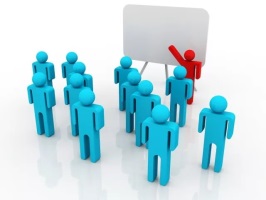 ПРОТОКОЛ«23»июня 2020 года   Протокол №6   заседания правления СНТ «Озорной ручей»   Председательствующий – Ефимов Ю.В.   Принимали участие:   члены правления: Винтер И.С., Кудрявцев М.Ю. , Усатенко Н.И,   Спалва Я. В.  (выбранный от 1 массива представитель)    Отсутствовали:  Столярова Н.П.  Председатель правления СНТ Ефимов Ю.В. вносит предложение открыть заседание  членов  правления СНТ.     Предлагается голосовать:          ЗА: 4;  ПРОТИВ: нет  ВОЗДЕРЖАЛИСЬ: 0. Членам правления предлагается следующая повестка дня:1. Согласование и утверждение графика оплаты членских взносов СНТ  «Озорной ручей» в  связи с неблагоприятной эпидемиологической обстановкой, социально-экономическими  факторами. По первому вопросу выступил   Председатель правления  Ефимов Ю.В.В связи с неблагоприятной эпидемиологической обстановкой, влиянием социально-экономических факторов, предлагается перенести сроки платежа по членским взносам  до 1 сентября 2020 года для всех категорий членов СНТ «Озорной ручей» только на период 2020 года.Предлагается голосовать:      ЗА:3;  ПРОТИВ: 1 член правления от первого массива Усатенко Н.И.;  ВОЗДЕРЖАЛИСЬ: 0.                                                                           Ответственный: председатель Ефимов Ю.В.Председательствующий _______________________Ефимов Ю.В.Члены правления: ___________ Винтер И.С., ___________________Кудрявцев М.Ю.___________Спалва Я.В________________ Усатенко Н.И